NAME	…………………………………………….	INDEX NO		…………………………..SCHOOL	……………………………………………	SIGNATURE		…………………..………DATE			……..…………………...231/3BIOLOGYPAPER 3(PRACTICAL)13/4 HOURSKENYA  HIGH  SCHOOL 			 POST MOCK  EXAMINATIONSFORM  42021 Kenya Certificate of Secondary EducationINSTRUCTIONS TO CANDIDATESWrite your name and Index Number in the spaces provided above.Sign and write date of examination in the spaces provided above.Answer ALL questions in the spaces provided in the question paper.You are NOT allowed to start working with the apparatus for the first 15 minutes of the 13/4 hours allowed for this paper. This time is to enable you to read the question paper and make sure you have all the chemicals and apparatus that you may need.All workings MUST be clearly shown where necessary.Mathematical tables and silent electronic calculators may be used.For Examiners use only.This paper consists of 5 Printed pages.Candidates should check the question paper to ensure that all the papers are printed as indicated and no questions are missing(a)	You are provided with a solution L. Using the reagents provided; determine the food compounds in     L. Fill in the table below.	(b)	Place 10mls of solution L in a visking tubing. Tie both ends and place it in 50mls of distilled water contained in a beaker.leave the set up for 20 minutes and make observations.	(i)	Observations.											(1mark)	………………………………………………………………………………………………………………………………………………………………………………………………………………………………	(ii)	Account for the observation in b (i) above.							(2marks) 	………………………………………………………………………………………………………………………………………………………………………………………………………………………………………………………………………………………………………………………………………………	(iii)	Give the equivalent of a visking in the bodies of living organisms.				(1mark)………………………………………………………………………………………………………………………………………………………………………………………………………………………………Study the photomicrograph of the longitudinal section of a maize fruit below and answer the questions that follow.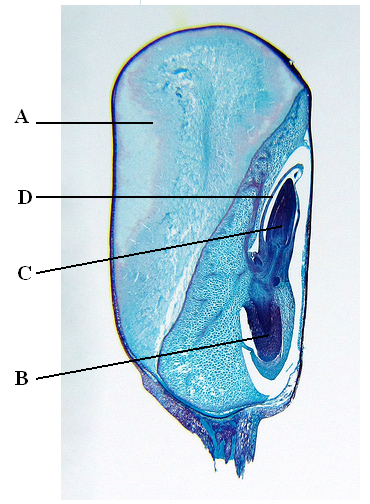 (i)	Name the parts labelled A, B, C and D.							(4marks)A…………………………………………………………….B…………………………………………………………….C…………………………………………………………….D…………………………………………………………….(ii)	Give the role played by A and D.								(2 mark)	A………………………………………………………………………………………………………………………………………………………………………………………………………………..….D……………………………………………………………………………………………………………………………………………………………………………………………………………………(i) Name the type of germination exhibited by maize grain.					( 1 mark)……………………………………………………………………………………………………………………………………………………………………………………………………………………(ii) Place the organisms from where the photomicrograph was obtained into its 	Kingdom		Division	Class 											(3marks)(iii) State three characteristics of members of the class identified in b (ii) above 		(3marks)…………………………………………………………………………………………………………………………………………………………………………………………………………………………………………………………………………………………………………………………………………………………………………………………………………………………………………Give one reason why the maize grain is classified as a fruit.					(1mark)………………………………………………………………………………………………………………………………………………………………………………………………………………………………………………………………………………………………………………………………Study the organisms drawn below and answer the questions that follow.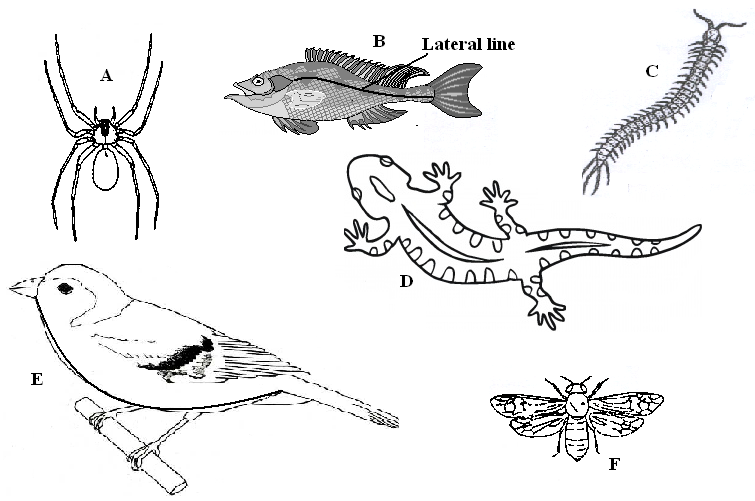 Use the dichotomous key below to identify the class the organisms belong to.	     (12 marks)(a)	Phylum Chordata ……………………………………………………… go to 2 	Phylum arthropoda ……………………………………………………. go to 3(a)	Has scales on the body ………………………………………………… go to 4(b)	Has no scales on the body …………………………………………..… Mammalia3. 	(a)	Has cephalothorax ……………………………………………….……. Arachnida(b)	Has no cephalothorax …………………………………………………. go to 54.	(a)	Has fins ………………………………………………………………… Pisces	(b)	Has no fins ……………………………………………………………... go to 75.	(a)	Has three pairs of legs …………………………………………………. Insecta	(b)	Has more than three pairs of legs ……………………………………… go to 66.	(a)	Two pairs of legs per segment ………………………………………… Diplopoda	(b)	One pairs of legs per segment …………………………………………. Chilopoda7. 	(a)	Has feathers …………………………………………………………….	Aves	(b)	Has no feathers ………………………………………………………… go to 88. 	(a)	Has a tail ……………………………………………………………….. Reptilia	(b) 	Has no tail …………………………………………………………….. Amphibia(b)	If the actual length from the tip of the mouth to the tip of the tail of the specimen B is 100mm, calculate the magnification.									(2marks)	…………………………………………………………………………………………………………………………………………………………………………………………………………………………………………………………………………………………………………………………………………………………………………………………………………………………………………QuestionMaximum ScoreCandidates Score112214314TOTAL SCORE40FOOD COMPOUNDPROCEDUREOBSERVATIONCONCLUSIONSpecimenStep followedIdentityABCDEF